St Clare’s Abbey Primary School 		St Colman’s Abbey siteC/O High Street 		Telephone: 028 302 62175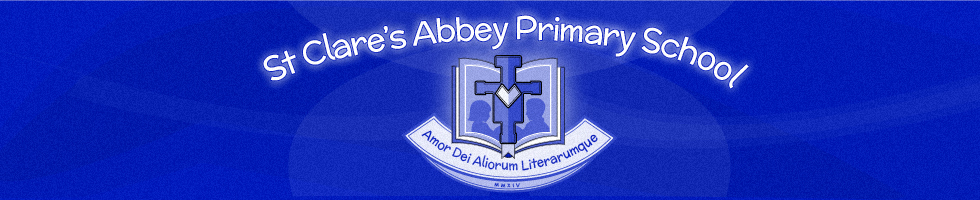 Newry 											 Fax: 028 302 50648		Co DownBT34 1HD Email: mmonaghan771@C2KNI.net							St Clare’s site contact details:                                                                  Principal: Mrs M. Monaghan 								Telephone: 028 302 64909M.Ed (Educational Management)PQHNI 						 Fax: 028 302 51542       Dear parents,       We like to use children’s photographs in the school website, various displays around the school and in newspaper articles relating to school life. We also make recordings of key events in the life of the school. However we will not include your son/daughter in these if we do not have written permission from you.       Please sign the attached permission slips and return to school to be held on our records.       Yours in partnership,       Mrs Michelle Monaghan        I permit my son/daughter __________________’s photograph to be included in school displays and newspaper articles relating to school life.       Signed _____________________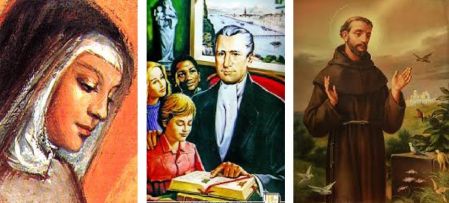 